“Territorial Expansion”							     9VUS.6a										         Unit 3A.  __________ Destiny  - Americans believed U.S. should stretch from __________ to _______1.  Led to conflicts with _________ and the __________2.  Growth of _______ & __________ helped westward flow of __________. B.  Reaching Oregon 1.  Many settlers traveled ________ on the __________  __________2.  Treacherous journey - crossed the ___________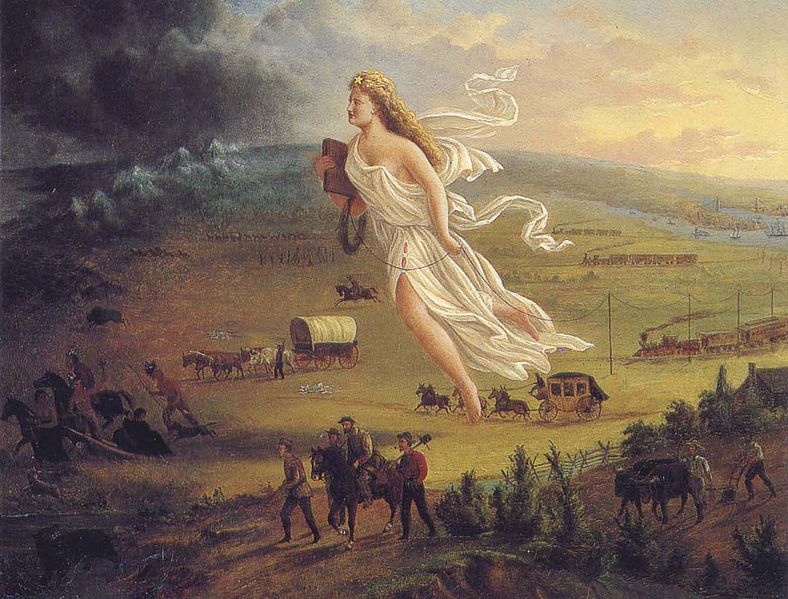 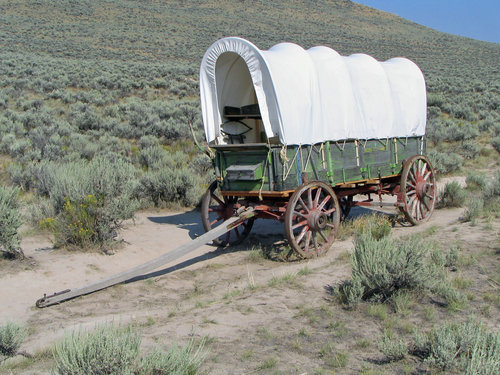 C.  Texas (1836) 1.  __________ won its independence in ________- Allowed _____________ into _______2.  War: _________ - 188 Texans fought to the ________  ________ - killed by Mexican army - __________ later defeated Mexico & won ____________3.  TX became the ________  _______  ___________ 4.  1845 – TX became a __________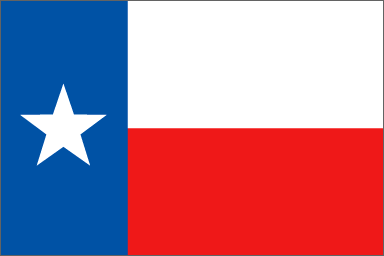 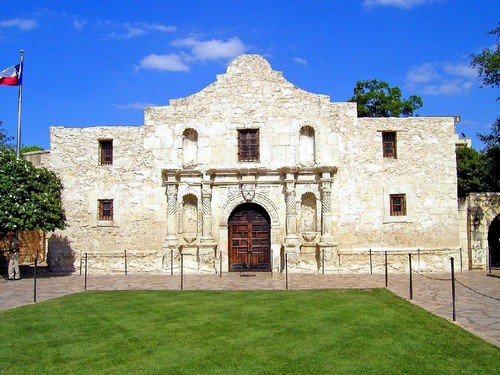 D.  The Mexican War (1846-1848) 1.  President James K. __________ wanted _____________- Annexed ________ in 1845 & gained __________ in 18462.  Fighting broke out w/ ___________3.  Mexico ______________RESULT – U.S. gained to the Rio Grande River, _____________, & the _______  ____________ territory (_____, UT, _______, NM, _______) 